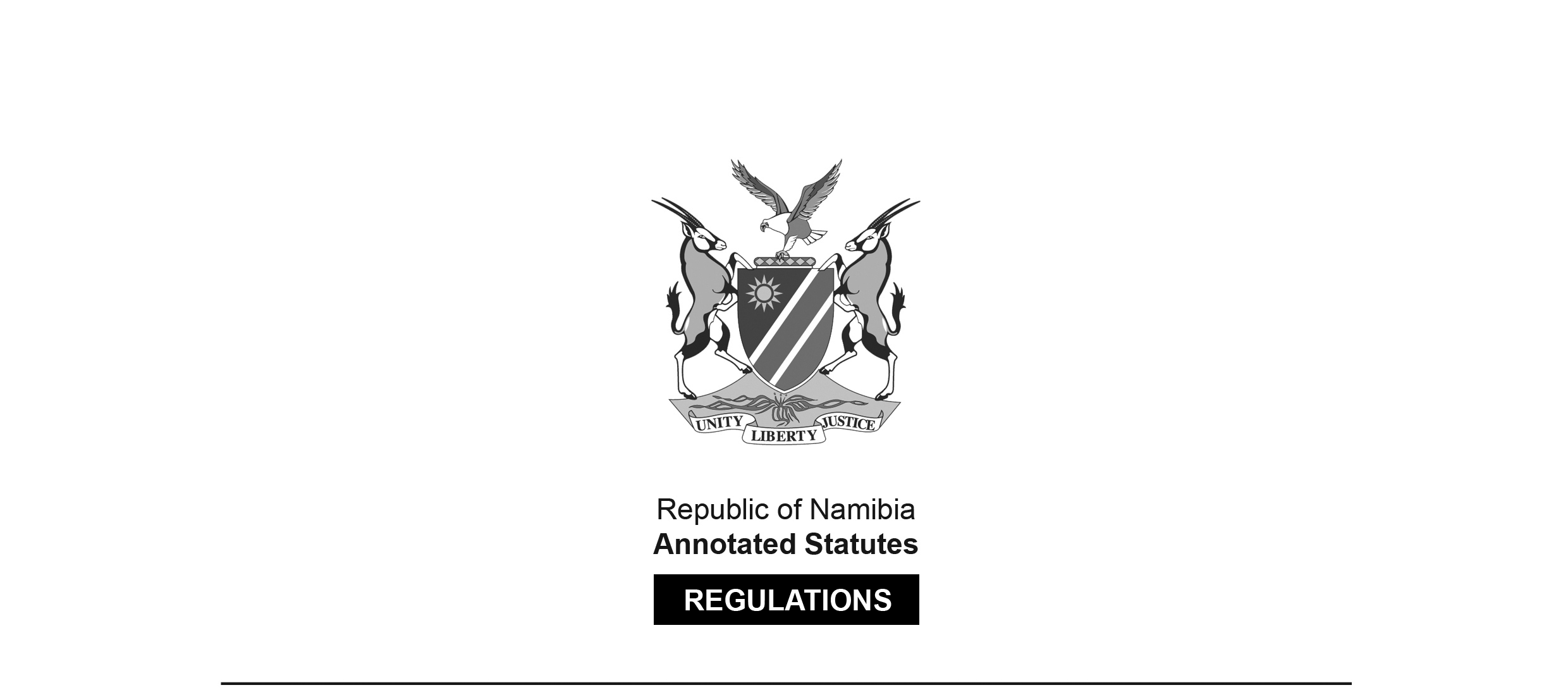 REGULATIONS MADE IN TERMS OFNursing Act 8 of 2004section 59 read with section 18(1)Regulations relating to the Minimum Requirements of Study 
for Registration as Nurse or MidwifeGovernment Notice 143 of 2008(GG 4068)came into force on date of publication: 18 June 2008The Government Notice which publishes these regulations notes that they were 
made on the recommendation of the Nursing Council of Namibia. It also repeals the regulations published in GN 193/2000 (GG 2392), which were issued under the previous 
Nursing Professions Act 30 of 1993.ARRANGEMENT OF REGULATIONS1.	DefinitionsPART IREGISTERED NURSES AND REGISTERED MIDWIVES2.	Minimum qualifications required for registration as a nurse3.	Minimum qualifications required for registration as a midwifeDefinitions1.	In these regulations, unless the context otherwise indicates, a word or expression defined in the Act has that meaning, and -“midwife” includes an accoucheur; and“the Act” means the Nursing Act, 2004 (Act No. 8 of 2004).PART IREGISTERED NURSES AND REGISTERED MIDWIVESMinimum qualifications required for registration as a nurse2.	Subject to compliance with all the other requirements prescribed by the Act the following are requirements for registration as a nurse -(a)	a four year Bachelors Degree in Nursing Sciences (Clinical); or(b)	a three year Bachelor Degree of Nursing Sciences (Advanced practice)(i)	Community Health Nursing Science;(ii)	Health Services Management; or(c)	a four year Diploma in Comprehensive Nursing and Midwifery Science; or(d)	a three and a half year Diploma in General Nursing and Midwifery,obtained at the University of Namibia or any other educational institution approved by the Council for such purpose, after the successful full-time education, tuition and training at that university or educational institution for the period of time prescribed by paragraphs (a), (b) or (c), respectively, entitles the holder thereof to registration as a nurse under the Act.Minimum qualifications required for registration as a midwife3.	(1)	Subject to compliance with all the other requirements prescribed by the Act the following are minimum qualifications required for registration as a midwife -(a)	a four year Diploma in Comprehensive Nursing and Midwifery Science; or(b)	a three and a half year Diploma in General Nursing and Midwifery; or(c)	subject to subregulation (2), a one year Diploma in Midwifery,obtained at the University of Namibia or any other educational institution approved by the Council for such purpose, after the successful full-time tuition and training at that university for the period of time prescribed by paragraphs (a), (b) or (c), respectively, entitles the holder thereof to registration as a midwife under the Act.(2)	A person who holds the qualification prescribed by paragraph (c) of subregulation (1) may be registered as a midwife, only if that person is registered as a nurse under the Act.